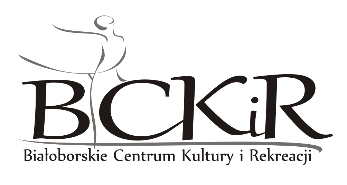 REGULAMIN KONKURSU PLASTYCZNEGOpt. „Moja choinka”Organizator:Białoborskie Centrum Kultury i Rekreacji w Białym Borze.Cel konkursu:- propagowanie tradycji związanych z Bożym Narodzeniem,- promowanie twórczości dziecięcej,- rozwijanie zdolności plastycznych.Warunki uczestnictwa:Konkurs ma charakter indywidualny i przeznaczony jest dla dzieci do lat 12.Konkurs obejmuje następujące grupy wiekowe:I kategoria –  4 – 6 lat,II kategoria – 7 – 12 lat.Prace wykonywać można dowolną techniką plastyczną (preferowane są prace przestrzenne).Ocenie podlegać będą:- pomysłowość,- oryginalność pracy,- estetyka wykonania,- zgodność pracy z tematem.Termin dostarczania prac.Prace należy dostarczyć do 11 grudnia 2020 r. (piątek) do siedziby BCKiR w Białym Borze. Praca powinna zawierać imię i nazwisko dziecka, wiek i tel. kontaktowy. Do pracy prosimy dołączyć pisemną zgodę rodzica lub opiekuna dziecka (wzór w załączniku).Ocena pracKomisja powołana przez Dyrektora BCKiR w Białym Borze dokona oceny prac i przyzna  nagrody. Postanowienia końcoweNagrodzone prace zostaną opublikowane na stronie internetowej i facebooku organizatora konkursu. Osobą odpowiedzialną za organizację konkursu jest Joanna Wrycz-Rekowska (tel. 693 602 704).Dostarczenie prac na konkurs oznacza zaakceptowanie Regulaminu.